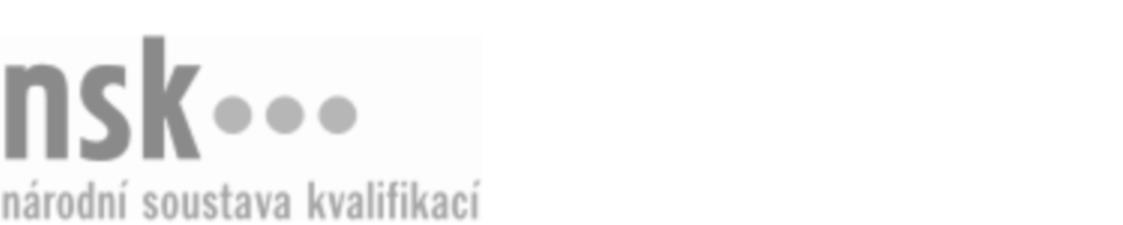 Kvalifikační standardKvalifikační standardKvalifikační standardKvalifikační standardKvalifikační standardKvalifikační standardKvalifikační standardKvalifikační standardObchodní sládek/sládková (kód: 65-037-M) Obchodní sládek/sládková (kód: 65-037-M) Obchodní sládek/sládková (kód: 65-037-M) Obchodní sládek/sládková (kód: 65-037-M) Obchodní sládek/sládková (kód: 65-037-M) Obchodní sládek/sládková (kód: 65-037-M) Obchodní sládek/sládková (kód: 65-037-M) Autorizující orgán:Ministerstvo pro místní rozvojMinisterstvo pro místní rozvojMinisterstvo pro místní rozvojMinisterstvo pro místní rozvojMinisterstvo pro místní rozvojMinisterstvo pro místní rozvojMinisterstvo pro místní rozvojMinisterstvo pro místní rozvojMinisterstvo pro místní rozvojMinisterstvo pro místní rozvojMinisterstvo pro místní rozvojMinisterstvo pro místní rozvojSkupina oborů:Gastronomie, hotelnictví a turismus (kód: 65)Gastronomie, hotelnictví a turismus (kód: 65)Gastronomie, hotelnictví a turismus (kód: 65)Gastronomie, hotelnictví a turismus (kód: 65)Gastronomie, hotelnictví a turismus (kód: 65)Gastronomie, hotelnictví a turismus (kód: 65)Týká se povolání:Kvalifikační úroveň NSK - EQF:444444444444Odborná způsobilostOdborná způsobilostOdborná způsobilostOdborná způsobilostOdborná způsobilostOdborná způsobilostOdborná způsobilostNázevNázevNázevNázevNázevÚroveňÚroveňOrientace v základech a legislativě pivovarnictvíOrientace v základech a legislativě pivovarnictvíOrientace v základech a legislativě pivovarnictvíOrientace v základech a legislativě pivovarnictvíOrientace v základech a legislativě pivovarnictví44Orientace v surovinách a technologiích výroby piva a rmutuOrientace v surovinách a technologiích výroby piva a rmutuOrientace v surovinách a technologiích výroby piva a rmutuOrientace v surovinách a technologiích výroby piva a rmutuOrientace v surovinách a technologiích výroby piva a rmutu44Třídění a označení pivTřídění a označení pivTřídění a označení pivTřídění a označení pivTřídění a označení piv33Příprava a tvorba pivního lístku s ohledem na pivní oblasti a pivní stylyPříprava a tvorba pivního lístku s ohledem na pivní oblasti a pivní stylyPříprava a tvorba pivního lístku s ohledem na pivní oblasti a pivní stylyPříprava a tvorba pivního lístku s ohledem na pivní oblasti a pivní stylyPříprava a tvorba pivního lístku s ohledem na pivní oblasti a pivní styly44Servis pivaServis pivaServis pivaServis pivaServis piva33Nákup, ošetřování, skladování a evidence pivaNákup, ošetřování, skladování a evidence pivaNákup, ošetřování, skladování a evidence pivaNákup, ošetřování, skladování a evidence pivaNákup, ošetřování, skladování a evidence piva44Nakládání a ošetřování výčepního inventářeNakládání a ošetřování výčepního inventářeNakládání a ošetřování výčepního inventářeNakládání a ošetřování výčepního inventářeNakládání a ošetřování výčepního inventáře44Degustace piva při prodeji, senzorické hodnocení pivaDegustace piva při prodeji, senzorické hodnocení pivaDegustace piva při prodeji, senzorické hodnocení pivaDegustace piva při prodeji, senzorické hodnocení pivaDegustace piva při prodeji, senzorické hodnocení piva44Marketing prodeje pivaMarketing prodeje pivaMarketing prodeje pivaMarketing prodeje pivaMarketing prodeje piva44Obchodní sládek/sládková,  28.03.2024 23:52:32Obchodní sládek/sládková,  28.03.2024 23:52:32Obchodní sládek/sládková,  28.03.2024 23:52:32Obchodní sládek/sládková,  28.03.2024 23:52:32Strana 1 z 2Strana 1 z 2Kvalifikační standardKvalifikační standardKvalifikační standardKvalifikační standardKvalifikační standardKvalifikační standardKvalifikační standardKvalifikační standardPlatnost standarduPlatnost standarduPlatnost standarduPlatnost standarduPlatnost standarduPlatnost standarduPlatnost standarduStandard je platný od: 30.08.2023Standard je platný od: 30.08.2023Standard je platný od: 30.08.2023Standard je platný od: 30.08.2023Standard je platný od: 30.08.2023Standard je platný od: 30.08.2023Standard je platný od: 30.08.2023Obchodní sládek/sládková,  28.03.2024 23:52:32Obchodní sládek/sládková,  28.03.2024 23:52:32Obchodní sládek/sládková,  28.03.2024 23:52:32Obchodní sládek/sládková,  28.03.2024 23:52:32Strana 2 z 2Strana 2 z 2